                                           Fish Marketing Organization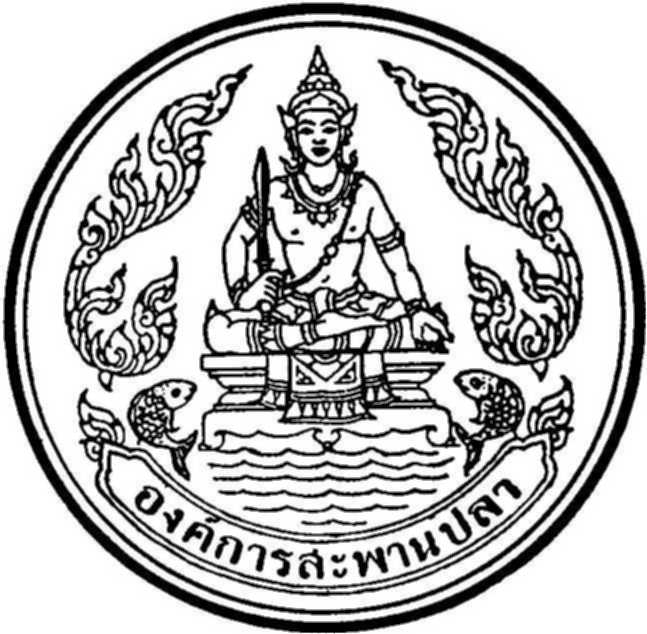 			   149 Chareon Krung 58  Sathon Bangkok 10120  Tel.0-2211-7300QuotationDear   Director 1.  We,(name of company,limited partnership …………………….…………..………… Address  ……………………………………………………………………………….……….......................................Tel……………………….has authorized (name of authorized person)Mr/Ms/Mrs……………………………………………… who sign on this form below, have wisely considered and have fully accepted on the FMO’s regulations. It is to certify that we have completelyqualified to offer this employment followingtheFMO’s requirement. Additionally, we are not in the list of employee’s abandonment to the government’s job.2.  We wish to offer the  employment following terms of FMO’s contractas attached herewith, with monthly salary of ……………………..Baht (………………………….)which is exempted from VAT.3. This proposal is valid for totally …………days (not less than …… days) starting from theopening date of tender envelope.4.  In case that we are selectedas the winner in bidding, we hereby certify to;     4.1   Signing the contract base on FMO’s hiring contract within ………..days after receiving the official letter.4.2  Submitting the bid bond to FMO when signing the contract with amount of   5 % of the value as detailed in quotation form, in order to guarantee the employmentfollowing the FMO’s requirement. 4.3  We wish to offer this employment as the contractor following the FMO’s requirement. In case that completion of the employment (as detailed in the contract above) could not be made, we have no objection on forfeiture of bid guaranteeand/or responsible for compensation paymentand the FMO has right to provide the opportunity to the other companies/ limited partnerships as a new bidder or re-advertising for a new bidding.5. We accept that the organization has no obligation to accept this quotation responsibity for any expenses caused by our quotation.6.  We have carefully verified the relevant documentswhich are attached with this quotation and have clearly understood that the organization has no responsibility in any cases of mistake.7.  This quotation has been proposed faithfully without bid rigging whether with individual parties, multiple parties or with any limited company those who propose for bidding at the same time.             Application Date…………………………………………………………………….             Signature……………………………………………………………………………….             Position………………………………………………………………………………….Stamped (If possible)